Рабочая программа учебной дисциплины Основы специальной психологии основной профессиональной образовательной программы высшего образования,  рассмотрена и одобрена на заседании кафедры, протокол № 10 от 25.05.2021 г.Разработчик рабочей программы учебной дисциплины:Доцент 	                                                                                                            В.В. Тимохин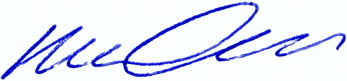 Заведующий кафедрой:	                             Н.В.Калинина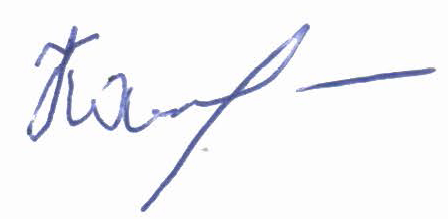 ОБЩИЕ СВЕДЕНИЯ Учебная дисциплина «Психологический практикум» изучается в десятом и одиннадцатом семестрах.Курсовая работа – не предусмотренаФорма промежуточной аттестации: Место учебной дисциплины в структуре ОПОПУчебная дисциплина Психологический практикум относится к обязательной части.Основой для освоения дисциплины являются результаты обучения по предшествующим дисциплинам:Основы специальной психологииДеловые переговоры и деловая перепискаРезультаты обучения по учебной дисциплине, используются при изучении следующих дисциплин и прохождения практик:Управление сферой обслуживанияТехнологии продажРезультаты освоения учебной дисциплины в дальнейшем будут использованы при выполнении выпускной квалификационной работы. ЦЕЛИ И ПЛАНИРУЕМЫЕ РЕЗУЛЬТАТЫ ОБУЧЕНИЯ ПО ДИСЦИПЛИНЕЦелью изучения дисциплины Психологический практикум является формирование способности осуществлять социальное взаимодействие и реализовывать свою роль в команде; овладение навыками воспринимать межкультурное разнообразие общества в социально-историческом, этическом и философском контекстах;формирование у обучающихся компетенций, установленных образовательной программой в соответствии с ФГОС ВО по данной дисциплине; Результатом обучения по дисциплине является овладение обучающимися знаниями, умениями, навыками и (или) опытом деятельности, характеризующими процесс формирования компетенций и обеспечивающими достижение планируемых результатов освоения дисциплиныФормируемые компетенции, индикаторы достижения компетенций, соотнесённые с планируемыми результатами обучения по дисциплине:СТРУКТУРА И СОДЕРЖАНИЕ УЧЕБНОЙ ДИСЦИПЛИНЫОбщая трудоёмкость учебной дисциплины по учебному плану составляет:Структура учебной дисциплины для обучающихся по видам занятий: (заочная форма обучения)Структура учебной дисциплины для обучающихся по разделам и темам дисциплины: (заочная форма обучения)Содержание учебной дисциплиныОрганизация самостоятельной работы обучающихсяСамостоятельная работа студента – обязательная часть образовательного процесса, направленная на развитие готовности к профессиональному и личностному самообразованию, на проектирование дальнейшего образовательного маршрута и профессиональной карьеры.Самостоятельная работа обучающихся по дисциплине организована как совокупность аудиторных и внеаудиторных занятий и работ, обеспечивающих успешное освоение дисциплины. Аудиторная самостоятельная работа обучающихся по дисциплине выполняется на учебных занятиях под руководством преподавателя и по его заданию. Аудиторная самостоятельная работа обучающихся входит в общий объем времени, отведенного учебным планом на аудиторную работу, и регламентируется расписанием учебных занятий. Внеаудиторная самостоятельная работа обучающихся – планируемая учебная, научно-исследовательская, практическая работа обучающихся, выполняемая во внеаудиторное время по заданию и при методическом руководстве преподавателя, но без его непосредственного участия, расписанием учебных занятий не регламентируется.Внеаудиторная самостоятельная работа обучающихся включает в себя:подготовку к лекциям, практическим занятиям, самостоятельным проверочным и контрольным работам, экзамену;изучение учебных пособий;изучение разделов/тем, не выносимых на лекции и практические занятия самостоятельно;написание эссе на проблемные темы;изучение теоретического и практического материала по рекомендованным источникам;выполнение домашних заданий;выполнение индивидуальных заданий;подготовка к промежуточной аттестации в течение семестра;создание презентаций по изучаемым темам.Самостоятельная работа обучающихся с участием преподавателя в форме иной контактной работы предусматривает групповую и (или) индивидуальную работу с обучающимися и включает в себя:проведение индивидуальных и групповых консультаций по отдельным темам/разделам дисциплины;проведение консультаций перед экзаменом, научно-исследовательскую работу студентов (статьи, участие в студенческих научных конференциях и пр.) Перечень разделов/тем/, полностью или частично отнесенных на самостоятельное изучение с последующим контролем:Применение электронного обучения, дистанционных образовательных технологийПри реализации программы учебной дисциплины возможно применение электронного обучения и дистанционных образовательных технологий.Реализация программы учебной дисциплины с применением электронного обучения и дистанционных образовательных технологий регламентируется действующими локальными актами университета.Применяются следующий вариант реализации программы с использованием ЭО и ДОТВ электронную образовательную среду, по необходимости, могут быть перенесены отдельные виды учебной деятельности:РЕЗУЛЬТАТЫ ОБУЧЕНИЯ ПО ДИСЦИПЛИНЕ, КРИТЕРИИ ОЦЕНКИ УРОВНЯ СФОРМИРОВАННОСТИ КОМПЕТЕНЦИЙ, СИСТЕМА И ШКАЛА ОЦЕНИВАНИЯСоотнесение планируемых результатов обучения с уровнями сформированности компетенции.ОЦЕНОЧНЫЕ СРЕДСТВА ДЛЯ ТЕКУЩЕГО КОНТРОЛЯ УСПЕВАЕМОСТИ И ПРОМЕЖУТОЧНОЙ АТТЕСТАЦИИ, ВКЛЮЧАЯ САМОСТОЯТЕЛЬНУЮ РАБОТУ ОБУЧАЮЩИХСЯПри проведении контроля самостоятельной работы обучающихся, текущего контроля и промежуточной аттестации по дисциплине проверяется уровень сформированности у обучающихся компетенций и запланированных результатов обучения по дисциплине, указанных в разделе 2 настоящей программы.Формы текущего контроля успеваемости по дисциплине, примеры типовых заданий: Критерии, шкалы оценивания текущего контроля успеваемости:Промежуточная аттестация успеваемости по дисциплине:Критерии, шкалы оценивания промежуточной аттестации учебной дисциплины:Система оценивания результатов текущего контроля и промежуточной аттестации.Оценка по дисциплине выставляется обучающемуся с учётом результатов текущей и промежуточной аттестации.ОБРАЗОВАТЕЛЬНЫЕ ТЕХНОЛОГИИРеализация программы предусматривает использование в процессе обучения следующих образовательных технологий:проблемная лекция;проектная деятельность (выполнение проектно-аналитических заданий);поиск и обработка информации с использованием сети Интернет;просмотр учебных фильмов с их последующим анализом;использование на лекционных занятиях видеоматериалов и наглядных пособий;обучение в сотрудничестве (командная, групповая работа);технологии с использованием игровых методов: ролевых, деловых, и других видов обучающих игр;ПРАКТИЧЕСКАЯ ПОДГОТОВКАПрактическая подготовка в рамках учебной дисциплины реализуется при проведении практических занятий, предусматривающих участие обучающихся в выполнении отдельных элементов работ, связанных с будущей профессиональной деятельностью.ОРГАНИЗАЦИЯ ОБРАЗОВАТЕЛЬНОГО ПРОЦЕССА ДЛЯ ЛИЦ С ОГРАНИЧЕННЫМИ ВОЗМОЖНОСТЯМИ ЗДОРОВЬЯПри обучении лиц с ограниченными возможностями здоровья и инвалидов используются подходы, способствующие созданию безбарьерной образовательной среды: технологии дифференциации и индивидуального обучения, применение соответствующих методик по работе с инвалидами, использование средств дистанционного общения, проведение дополнительных индивидуальных консультаций по изучаемым теоретическим вопросам и практическим занятиям, оказание помощи при подготовке к промежуточной аттестации.При необходимости рабочая программа дисциплины может быть адаптирована для обеспечения образовательного процесса лицам с ограниченными возможностями здоровья, в том числе для дистанционного обучения.Учебные и контрольно-измерительные материалы представляются в формах, доступных для изучения студентами с особыми образовательными потребностями с учетом нозологических групп инвалидов:Для подготовки к ответу на практическом занятии, студентам с ограниченными возможностями здоровья среднее время увеличивается по сравнению со средним временем подготовки обычного студента.Для студентов с инвалидностью или с ограниченными возможностями здоровья форма проведения текущей и промежуточной аттестации устанавливается с учетом индивидуальных психофизических особенностей (устно, письменно на бумаге, письменно на компьютере, в форме тестирования и т.п.). Промежуточная аттестация по дисциплине может проводиться в несколько этапов в форме рубежного контроля по завершению изучения отдельных тем дисциплины. При необходимости студенту предоставляется дополнительное время для подготовки ответа на зачете или экзамене.Для осуществления процедур текущего контроля успеваемости и промежуточной аттестации обучающихся создаются, при необходимости, фонды оценочных средств, адаптированные для лиц с ограниченными возможностями здоровья и позволяющие оценить достижение ими запланированных в основной образовательной программе результатов обучения и уровень сформированности всех компетенций, заявленных в образовательной программе.МАТЕРИАЛЬНО-ТЕХНИЧЕСКОЕ ОБЕСПЕЧЕНИЕ ДИСЦИПЛИНЫ Материально-техническое обеспечение дисциплины при обучении с использованием традиционных технологий обучения.Материально-техническое обеспечение дисциплины при обучении с использованием электронного обучения и дистанционных образовательных технологий.Технологическое обеспечение реализации программы осуществляется с использованием элементов электронной информационно-образовательной среды университета.УЧЕБНО-МЕТОДИЧЕСКОЕ И ИНФОРМАЦИОННОЕ ОБЕСПЕЧЕНИЕ УЧЕБНОЙ ДИСЦИПЛИНЫИНФОРМАЦИОННОЕ ОБЕСПЕЧЕНИЕ УЧЕБНОГО ПРОЦЕССАРесурсы электронной библиотеки, информационно-справочные системы и профессиональные базы данных:Перечень лицензионного программного обеспечения ЛИСТ УЧЕТА ОБНОВЛЕНИЙ РАБОЧЕЙ ПРОГРАММЫ УЧЕБНОЙ ДИСЦИПЛИНЫ/МОДУЛЯВ рабочую программу учебной дисциплины/модуля внесены изменения/обновления и утверждены на заседании кафедры __________: Министерство науки и высшего образования Российской Федерации Министерство науки и высшего образования Российской Федерации Министерство науки и высшего образования Российской ФедерацииФедеральное государственное бюджетное образовательное учреждениеФедеральное государственное бюджетное образовательное учреждениеФедеральное государственное бюджетное образовательное учреждениевысшего образованиявысшего образованиявысшего образования«Российский государственный университет им. А.Н. Косыгина«Российский государственный университет им. А.Н. Косыгина«Российский государственный университет им. А.Н. Косыгина(Технологии. Дизайн. Искусство)»(Технологии. Дизайн. Искусство)»(Технологии. Дизайн. Искусство)»Институт социальной инженерииИнститут социальной инженерииИнститут социальной инженерииКафедра психологииКафедра психологииКафедра психологииРАБОЧАЯ ПРОГРАММАУЧЕБНОЙ ДИСЦИПЛИНЫРАБОЧАЯ ПРОГРАММАУЧЕБНОЙ ДИСЦИПЛИНЫРАБОЧАЯ ПРОГРАММАУЧЕБНОЙ ДИСЦИПЛИНЫПсихологический практикумПсихологический практикумПсихологический практикумУровень образования бакалавриатбакалавриатНаправление подготовки43.03.01СервисПрофильКомплексная безопасность и контроллинг предприятий сервисаКомплексная безопасность и контроллинг предприятий сервисаСрок освоения образовательной программы по заочной форме обучения5 лет5 летФорма обучениязаочнаязаочнаязачётКод и наименование компетенцииКод и наименование индикаторадостижения компетенцииПланируемые результаты обучения по дисциплинеУК-3Способен осуществлять социальное взаимодействие и реализовывать свою роль в командеИД-УК-3.2Учёт особенностей поведения и интересов других участников при реализации своей роли в социальном взаимодействии и командной работе;- Владение знаниями, необходимыми для учёта особенностей поведения и интересов других участников при реализации своей роли в социальном взаимодействии и командной работе- Способность к осуществлению обмена информацией, знаниями и опытом с членами команды; оценка идей других членов команды для достижения поставленной цели- Обладание практическими навыками установки  и поддержания контактов, обеспечивающих успешную работу в коллективе с применением методов конфликтологии, технологий межличностной и групповой коммуникации в деловом взаимодействииУК-3Способен осуществлять социальное взаимодействие и реализовывать свою роль в командеИД-УК-3.4Осуществление обмена информацией, знаниями и опытом с членами команды; оценка идей других членов команды для достижения поставленной цели;- Владение знаниями, необходимыми для учёта особенностей поведения и интересов других участников при реализации своей роли в социальном взаимодействии и командной работе- Способность к осуществлению обмена информацией, знаниями и опытом с членами команды; оценка идей других членов команды для достижения поставленной цели- Обладание практическими навыками установки  и поддержания контактов, обеспечивающих успешную работу в коллективе с применением методов конфликтологии, технологий межличностной и групповой коммуникации в деловом взаимодействииУК-3Способен осуществлять социальное взаимодействие и реализовывать свою роль в командеИД-УК-3.5Установка  и поддержание контактов, обеспечивающих успешную работу в коллективе с применением методов конфликтологии, технологий межличностной и групповой коммуникации в деловом взаимодействии;- Владение знаниями, необходимыми для учёта особенностей поведения и интересов других участников при реализации своей роли в социальном взаимодействии и командной работе- Способность к осуществлению обмена информацией, знаниями и опытом с членами команды; оценка идей других членов команды для достижения поставленной цели- Обладание практическими навыками установки  и поддержания контактов, обеспечивающих успешную работу в коллективе с применением методов конфликтологии, технологий межличностной и групповой коммуникации в деловом взаимодействииУК-5Способен воспринимать межкультурное разнообразие общества в социально-историческом, этическом и философском контекстахИД-УК-5.3Применение способов преодоления коммуникативных барьеров при межкультурном взаимодействии в целях выполнения профессиональных задач;- Способность к применению принципов недискриминационного взаимодействия при личном и массовом общении в целях выполнения профессиональных задач и усиления социальной интеграции - Обладание практическими навыками применения способов преодоления коммуникативных барьеров при межкультурном взаимодействии в целях выполнения профессиональных задачУК-5Способен воспринимать межкультурное разнообразие общества в социально-историческом, этическом и философском контекстахИД-УК-5.4Применение принципов недискриминационного взаимодействия при личном и массовом общении в целях выполнения профессиональных задач и усиления социальной интеграции;- Способность к применению принципов недискриминационного взаимодействия при личном и массовом общении в целях выполнения профессиональных задач и усиления социальной интеграции - Обладание практическими навыками применения способов преодоления коммуникативных барьеров при межкультурном взаимодействии в целях выполнения профессиональных задачпо заочной форме обучения – 3з.е.108час.Структура и объем дисциплиныСтруктура и объем дисциплиныСтруктура и объем дисциплиныСтруктура и объем дисциплиныСтруктура и объем дисциплиныСтруктура и объем дисциплиныСтруктура и объем дисциплиныСтруктура и объем дисциплиныСтруктура и объем дисциплиныСтруктура и объем дисциплиныОбъем дисциплины по семестрамформа промежуточной аттестациивсего, часКонтактная работа, часКонтактная работа, часКонтактная работа, часКонтактная работа, часСамостоятельная работа обучающегося, часСамостоятельная работа обучающегося, часСамостоятельная работа обучающегося, часОбъем дисциплины по семестрамформа промежуточной аттестациивсего, часлекции, часпрактические занятия, часлабораторные занятия, часпрактическая подготовка, часкурсовая работа/курсовой проектсамостоятельная работа обучающегося, часпромежуточная аттестация, час10 семестр7244	6411 семестрЗачёт36324Всего:10844964Планируемые (контролируемые) результаты освоения: код(ы) формируемой(ых) компетенции(й) и индикаторов достижения компетенцийНаименование разделов, тем;форма(ы) промежуточной аттестацииВиды учебной работыВиды учебной работыВиды учебной работыВиды учебной работыСамостоятельная работа, часВиды и формы контрольных мероприятий, обеспечивающие по совокупности текущий контроль успеваемости, включая контроль самостоятельной работы обучающегося;формы промежуточного контроля успеваемостиПланируемые (контролируемые) результаты освоения: код(ы) формируемой(ых) компетенции(й) и индикаторов достижения компетенцийНаименование разделов, тем;форма(ы) промежуточной аттестацииКонтактная работаКонтактная работаКонтактная работаКонтактная работаСамостоятельная работа, часВиды и формы контрольных мероприятий, обеспечивающие по совокупности текущий контроль успеваемости, включая контроль самостоятельной работы обучающегося;формы промежуточного контроля успеваемостиПланируемые (контролируемые) результаты освоения: код(ы) формируемой(ых) компетенции(й) и индикаторов достижения компетенцийНаименование разделов, тем;форма(ы) промежуточной аттестацииЛекции, часПрактические занятия, часЛабораторные работы, часПрактическая подготовка, часСамостоятельная работа, часВиды и формы контрольных мероприятий, обеспечивающие по совокупности текущий контроль успеваемости, включая контроль самостоятельной работы обучающегося;формы промежуточного контроля успеваемости10 и 11 семестр10 и 11 семестр10 и 11 семестр10 и 11 семестр10 и 11 семестр10 и 11 семестр10 и 11 семестрУК-3ИД-УК-3.2ИД-УК-3.4ИД-УК-3.5УК-5ИД-УК-5.3ИД-УК-5.4Раздел 1. Психологический практикумРаздел 1. Психологический практикумРаздел 1. Психологический практикумРаздел 1. Психологический практикумРаздел 1. Психологический практикумРаздел 1. Психологический практикумУК-3ИД-УК-3.2ИД-УК-3.4ИД-УК-3.5УК-5ИД-УК-5.3ИД-УК-5.4Тема 1.1.Особенности психологической практики в сфере обслуживания6устный опросУК-3ИД-УК-3.2ИД-УК-3.4ИД-УК-3.5УК-5ИД-УК-5.3ИД-УК-5.4Тема 1.2.Психология личности и деловое общение16устный опросУК-3ИД-УК-3.2ИД-УК-3.4ИД-УК-3.5УК-5ИД-УК-5.3ИД-УК-5.4Тема 1.3.Восприятие в процессе общения (перцептивная сторона общения)6устный опросУК-3ИД-УК-3.2ИД-УК-3.4ИД-УК-3.5УК-5ИД-УК-5.3ИД-УК-5.4Тема 1.4.Общение как коммуникация (коммуникативная сторона общения)4устный опросУК-3ИД-УК-3.2ИД-УК-3.4ИД-УК-3.5УК-5ИД-УК-5.3ИД-УК-5.4Тема 1.5.Общение как взаимодействие (интерактивная сторона общения)6устный опросУК-3ИД-УК-3.2ИД-УК-3.4ИД-УК-3.5УК-5ИД-УК-5.3ИД-УК-5.4Тема 1.6.Психологическое влияние и его методы16устный опросУК-3ИД-УК-3.2ИД-УК-3.4ИД-УК-3.5УК-5ИД-УК-5.3ИД-УК-5.4Тема 1.7.Общение в сфере обслуживания: этапы и формы16устный опросУК-3ИД-УК-3.2ИД-УК-3.4ИД-УК-3.5УК-5ИД-УК-5.3ИД-УК-5.4Тема 1.8.Конфликты в общении, способы их предупреждения и разрешения16устный опросУК-3ИД-УК-3.2ИД-УК-3.4ИД-УК-3.5УК-5ИД-УК-5.3ИД-УК-5.4Практическое занятие № 1.1Роль психологии в решении актуальных задач человеческой жизни и деятельности.6устный опросУК-3ИД-УК-3.2ИД-УК-3.4ИД-УК-3.5УК-5ИД-УК-5.3ИД-УК-5.4Практическое занятие № 1.2Индивидуальные особенности, потребности и мотивационная сфера личности.16устный опросУК-3ИД-УК-3.2ИД-УК-3.4ИД-УК-3.5УК-5ИД-УК-5.3ИД-УК-5.4Практическое занятие № 1.3Ошибки восприятия.6устный опросУК-3ИД-УК-3.2ИД-УК-3.4ИД-УК-3.5УК-5ИД-УК-5.3ИД-УК-5.4Практическое занятие № 1.4Вербальные и невербальные средства общения.6устный опросУК-3ИД-УК-3.2ИД-УК-3.4ИД-УК-3.5УК-5ИД-УК-5.3ИД-УК-5.4Практическое занятие № 1.5Ролевая структура группы: формальная и неформальная.6устный опросУК-3ИД-УК-3.2ИД-УК-3.4ИД-УК-3.5УК-5ИД-УК-5.3ИД-УК-5.4Практическое занятие № 1.6Основные виды психологического влияния и воздействия.14устный опросУК-3ИД-УК-3.2ИД-УК-3.4ИД-УК-3.5УК-5ИД-УК-5.3ИД-УК-5.4Практическое занятие № 1.7Деловые переговоры: психологические аспекты переговорного процесса.16устный опросУК-3ИД-УК-3.2ИД-УК-3.4ИД-УК-3.5УК-5ИД-УК-5.3ИД-УК-5.4Практическое занятие № 1.8Стратегия поведения в конфликтной ситуации.16устный опросУК-3ИД-УК-3.2ИД-УК-3.4ИД-УК-3.5УК-5ИД-УК-5.3ИД-УК-5.4Зачёт4Устный опросУК-3ИД-УК-3.2ИД-УК-3.4ИД-УК-3.5УК-5ИД-УК-5.3ИД-УК-5.4Итого за 10 и 11 семестры4     496ИТОГО за весь период4496№ ппНаименование раздела и темы дисциплиныСодержание раздела (темы)Раздел IПсихологический практикумПсихологический практикумТема 1.1Особенности психологической практики в сфере обслуживанияПсихология и общество: роль психологии в решении актуальных задач человеческой жизни и деятельности. Специальные отрасли психологии: профессиональная психология.Общая психология, социальная психология, экономическая психология, психология труда, психология управлелния, правовая психология и этика как основные теоретические источники дисциплины «Деловое общение».Понятие общения в психологии. Сравнительный анализ понятий «общение» и «коммуникация».Общение как базовая потребность человека. Прагматическая необходимость общения и его самоценность.Содержание общения и его функции. Многофункциональность процесса общения.Цели общения: контактная; информационная; побудительная; координационная; мотивная; роле- и статусоопределяющая; понимание, оказание влияния.Виды и средства общения. Единство восприятия, коммуникации и взаимодействия в общении.Деловое общение, его основные характеристики и особенности. Роль делового общения в профессиональной деятельности экономиста.Психодиагностика и деловое общение.Тема 1.2Психология личности и деловое общениеПсихологические характеристики личности как субъекта делового общения: индивидуальные особенности, потребности и мотивационная сфера личности. Психическая структура личности и практика делового общения. Сознательные и бессознательные компоненты психики и их проявление в деловом общении. Сознание и самосознание личности. Формы проявления «Я». «Я» - образ и реальное «Я». Локус контроля личности. Основные способы психологической защиты личности.Особенности мужской и женской психологии и их проявление в деловом общении.Понятие психологического типа личности. Психологический рисунок и акцентуации характера личности. Психологические типологии акцентуированных характеров (К. Леонард, А. Егидес), психологическая типология К.Г. Юнга и их применение для повышения эффективности делового общения.Тема 1.3Восприятие в процессе общения (перцептивная сторона общения)Соотношение понятий «перцепция», «социальная перцепция», «межличностная перцепция», «взаимопонимание». Межличностное восприятие и его особенности.Ошибки восприятия. Каузальная атрибуция как феномен «психологии здравого смысла». Эффекты межличностного восприятия: ореола, первичности, новизны, проекции. Факторы, способствующие ошибочному восприятию партнера по общению. Роль социальных стереотипов и предрассудков в восприятии. Психологические установки и восприятие.Механизмы восприятия и взаимопонимания (идентификация, эмпатия, рефлексия) и их применение в процессе общения: постановка себя на место другого, моделирование реакций партнера по общению и его эмоций.Межличностная аттракция и проблема формирования благоприятного впечатления.Имидж делового человека. Основные составляющие имиджа.Тема 1.4Общение как коммуникация (коммуникативная сторона общения)Коммуникация в процессе общения и ее структура: основные элементы процесса коммуникации. Коммуникативные позиции (открытая, закрытая, отстраненная). Коммуникативные барьеры в деловом общении (социокультурные, мировоззренческие, профессиональные, личностно-психологические и др.). Фильтр «доверия».Вербальные и невербальные средства общения и их функции в процессе коммуникации.Невербальная коммуникация в деловом общении. Классификация невербальных средств общения. Кинетические, просодические и экстралингвистические, такесические, проксемистические и ольфакторные средства общения и особенности их проявления в деловом общении.Вербальная коммуникация как процесс передачи информации. Потеря информации и способы ее восполнения. Диалог в процессе коммуникации. Техника постановки вопросов и их типы: закрытые, открытые, «зеркальные», «эстафетные», риторические вопросы и вопросы для обдумывания. Культура речи.Слушание и его виды (рефлексивное и эмпатическое слушание). Основные барьеры слушания (оценивающая позиция, пристрастная позиция, поиск причины, отвлечение внимания).Феномен обратной связи в деловой коммуникации.Тема 1.5Общение как взаимодействие (интерактивная сторона общения)Стратегия взаимодействия как способ объединения индивидуальных усилий людей в ходе совместной деятельности. Типы взаимодействий: кооперация и конкуренция.Ролевое поведение личности в деловом общении. Ролевая структура группы: формальная и неформальная. Экспектации. Групповое давление и конформизм поведения членов группы. Санкции. Взаимоотношения в группе и проблема психологической совместимости.Техника самопрезентации и три типа распределения ролей: пристройка «сверху», «снизу» и «наравне». Эффекты контраста и ассимиляции. Ориентация на контроль и ориентация на понимание.Трансактный анализ Э. Берна и деловое общение. Типологии игр и сценариев трансакций. Психологические игры в деловом общении.Синтоническая модель общения.Тема 1.6Психологическое влияние и его методыПонятие «психологическое влияние» и его виды. Психологическое воздействие.Основные виды психологического влияния и воздействия (заражение, внушение, подражание, самопредъявление, манипуляция, убеждение, пробуждение импульса к подражанию, деструктивная критика, игнорирование, формирование благосклонности, принуждение).Деструктивное психологическое воздействие (игнорирование, критика, принуждение).Внушение как вид психологического воздействия. Основные принципы внушения. Самовнушение.Убеждение и его структура. Прямой и косвенной способы убеждения. Механизмы сопротивляемости убеждающему воздействию. Аргументация. Техника и тактика аргументирования: доказательная аргументация, контраргументация. Запрещенные приемы и типичные ошибки аргументации.Соотношение внушения и убеждения.Манипуляция как скрытое воздействие на поведение человека. Основные составляющие манипулятивного воздействия: целенаправленное искажение информации, средства принуждения, мишени воздействия. Распознание угрозы манипулятивного воздействия и защита от манипуляции.Тема 1.7Общение в сфере обслуживания: этапы и формыПсихологические основы деловых контактов. Этапы делового общения: ориентация в ситуации, вступление в контакт, решение проблемы, подведение итогов, выход из контакта.Формы делового общения: деловая беседа, деловое совещание, деловые переговоры.Деловое совещание, особенности его подготовки, проведения и условия эффективности.Деловые переговоры: психологические аспекты переговорного процесса. Подготовка переговоров и их документационное обеспечение. Создание благоприятного психологического климата во время переговоров. Ведение переговоров. Этика ведения переговоров: уточнение интересов, позиций, целей. Обсуждение позиций. Согласование позиций. Анализ переговоров после их завершения. Выполнение договоренностей.Публичная речь: психологический ракурс. Устное выступление: умение донести до слушателей свои мысли. Психология живой речи.Тема 1.8Конфликты в общении, способы их предупреждения и разрешенияПонятие конфликта. Структура конфликта (объект, цели, мотивы, участники). Типология конфликтов в деловом общении: функциональные (конструктивные) и дисфункциональные (деструктивные); межличностные и межгрупповые, конфликты «по вертикали» и конфликты «по горизонтали».Причины и предпосылки возникновения конфликтов в деловых отношениях (столкновение интересов, агрессия, групповой эгоизм, несовместимость, психологическая незрелость и др.). Конфликтогены, конфликтная ситуация, инцидент, конфликт. Конфликт как проявление стресса. Рациональная и эмоциональная стороны конфликта.Понятие конфликтной личности. Акцентуация характера и уровень конфликтности личности,Стратегия поведения в конфликтной ситуации. Мягкая конфронтация, жесткая конфронтация и управляемый конфликт. Амортизация конфликтного поведения. Структурные методы управления конфликтом.Предупреждение конфликтов. Функциональные и дисфункциональные последствия конфликтов в деловом общении. Анализ последствий конфликта.№ ппНаименование раздела /темы дисциплины, выносимые на самостоятельное изучениеЗадания для самостоятельной работыВиды и формы контрольных мероприятийТрудоемкость, часРаздел IПсихологический практикумРаздел IПсихологический практикумРаздел IПсихологический практикумРаздел IПсихологический практикумРаздел IПсихологический практикумТема 1.1Особенности психологической практики в сфере обслуживанияПсихология и общество: роль психологии в решении актуальных задач человеческой жизни и деятельности. Специальные отрасли психологии: профессиональная психология.Общая психология, социальная психология, экономическая психология, психология труда, психология управлелния, правовая психология и этика как основные теоретические источники дисциплины «Деловое общение».Понятие общения в психологии. Сравнительный анализ понятий «общение» и «коммуникация».Общение как базовая потребность человека. Прагматическая необходимость общения и его самоценность.Содержание общения и его функции. Многофункциональность процесса общения.Цели общения: контактная; информационная; побудительная; координационная; мотивная; роле- и статусоопределяющая; понимание, оказание влияния.Виды и средства общения. Единство восприятия, коммуникации и взаимодействия в общении.Деловое общение, его основные характеристики и особенности. Роль делового общения в профессиональной деятельности экономиста.Психодиагностика и деловое общение.Устный опрос12Тема 1.2Психология личности и деловое общениеПсихологические характеристики личности как субъекта делового общения: индивидуальные особенности, потребности и мотивационная сфера личности. Психическая структура личности и практика делового общения. Сознательные и бессознательные компоненты психики и их проявление в деловом общении. Сознание и самосознание личности. Формы проявления «Я». «Я» - образ и реальное «Я». Локус контроля личности. Основные способы психологической защиты личности.Особенности мужской и женской психологии и их проявление в деловом общении.Понятие психологического типа личности. Психологический рисунок и акцентуации характера личности. Психологические типологии акцентуированных характеров (К. Леонард, А. Егидес), психологическая типология К.Г. Юнга и их применение для повышения эффективности делового общения.Устный опрос12Тема 1.3Восприятие в процессе общения (перцептивная сторона общения)Соотношение понятий «перцепция», «социальная перцепция», «межличностная перцепция», «взаимопонимание». Межличностное восприятие и его особенности.Ошибки восприятия. Каузальная атрибуция как феномен «психологии здравого смысла». Эффекты межличностного восприятия: ореола, первичности, новизны, проекции. Факторы, способствующие ошибочному восприятию партнера по общению. Роль социальных стереотипов и предрассудков в восприятии. Психологические установки и восприятие.Механизмы восприятия и взаимопонимания (идентификация, эмпатия, рефлексия) и их применение в процессе общения: постановка себя на место другого, моделирование реакций партнера по общению и его эмоций.Межличностная аттракция и проблема формирования благоприятного впечатления.Имидж делового человека. Основные составляющие имиджа.Устный опрос12Тема 1.4Общение как коммуникация (коммуникативная сторона общения)Коммуникация в процессе общения и ее структура: основные элементы процесса коммуникации. Коммуникативные позиции (открытая, закрытая, отстраненная). Коммуникативные барьеры в деловом общении (социокультурные, мировоззренческие, профессиональные, личностно-психологические и др.). Фильтр «доверия».Вербальные и невербальные средства общения и их функции в процессе коммуникации.Невербальная коммуникация в деловом общении. Классификация невербальных средств общения. Кинетические, просодические и экстралингвистические, такесические, проксемистические и ольфакторные средства общения и особенности их проявления в деловом общении.Вербальная коммуникация как процесс передачи информации. Потеря информации и способы ее восполнения. Диалог в процессе коммуникации. Техника постановки вопросов и их типы: закрытые, открытые, «зеркальные», «эстафетные», риторические вопросы и вопросы для обдумывания. Культура речи.Слушание и его виды (рефлексивное и эмпатическое слушание). Основные барьеры слушания (оценивающая позиция, пристрастная позиция, поиск причины, отвлечение внимания).Феномен обратной связи в деловой коммуникации.Устный опрос12Тема 1.5Общение как взаимодействие (интерактивная сторона общения)Стратегия взаимодействия как способ объединения индивидуальных усилий людей в ходе совместной деятельности. Типы взаимодействий: кооперация и конкуренция.Ролевое поведение личности в деловом общении. Ролевая структура группы: формальная и неформальная. Экспектации. Групповое давление и конформизм поведения членов группы. Санкции. Взаимоотношения в группе и проблема психологической совместимости.Техника самопрезентации и три типа распределения ролей: пристройка «сверху», «снизу» и «наравне». Эффекты контраста и ассимиляции. Ориентация на контроль и ориентация на понимание.Трансактный анализ Э. Берна и деловое общение. Типологии игр и сценариев трансакций. Психологические игры в деловом общении.Синтоническая модель общения.Устный опрос12Тема 1.6Психологическое влияние и его методыПонятие «психологическое влияние» и его виды. Психологическое воздействие.Основные виды психологического влияния и воздействия (заражение, внушение, подражание, самопредъявление, манипуляция, убеждение, пробуждение импульса к подражанию, деструктивная критика, игнорирование, формирование благосклонности, принуждение).Деструктивное психологическое воздействие (игнорирование, критика, принуждение).Внушение как вид психологического воздействия. Основные принципы внушения. Самовнушение.Убеждение и его структура. Прямой и косвенной способы убеждения. Механизмы сопротивляемости убеждающему воздействию. Аргументация. Техника и тактика аргументирования: доказательная аргументация, контраргументация. Запрещенные приемы и типичные ошибки аргументации.Соотношение внушения и убеждения.Манипуляция как скрытое воздействие на поведение человека. Основные составляющие манипулятивного воздействия: целенаправленное искажение информации, средства принуждения, мишени воздействия. Распознание угрозы манипулятивного воздействия и защита от манипуляции.Устный опрос12Тема 1.7Общение в сфере обслуживания: этапы и формыПсихологические основы деловых контактов. Этапы делового общения: ориентация в ситуации, вступление в контакт, решение проблемы, подведение итогов, выход из контакта.Формы делового общения: деловая беседа, деловое совещание, деловые переговоры.Деловое совещание, особенности его подготовки, проведения и условия эффективности.Деловые переговоры: психологические аспекты переговорного процесса. Подготовка переговоров и их документационное обеспечение. Создание благоприятного психологического климата во время переговоров. Ведение переговоров. Этика ведения переговоров: уточнение интересов, позиций, целей. Обсуждение позиций. Согласование позиций. Анализ переговоров после их завершения. Выполнение договоренностей.Публичная речь: психологический ракурс. Устное выступление: умение донести до слушателей свои мысли. Психология живой речи.Устный опрос8/12Тема 1.8Конфликты в общении, способы их предупреждения и разрешенияПонятие конфликта. Структура конфликта (объект, цели, мотивы, участники). Типология конфликтов в деловом общении: функциональные (конструктивные) и дисфункциональные (деструктивные); межличностные и межгрупповые, конфликты «по вертикали» и конфликты «по горизонтали».Причины и предпосылки возникновения конфликтов в деловых отношениях (столкновение интересов, агрессия, групповой эгоизм, несовместимость, психологическая незрелость и др.). Конфликтогены, конфликтная ситуация, инцидент, конфликт. Конфликт как проявление стресса. Рациональная и эмоциональная стороны конфликта.Понятие конфликтной личности. Акцентуация характера и уровень конфликтности личности,Стратегия поведения в конфликтной ситуации. Мягкая конфронтация, жесткая конфронтация и управляемый конфликт. Амортизация конфликтного поведения. Структурные методы управления конфликтом.Предупреждение конфликтов. Функциональные и дисфункциональные последствия конфликтов в деловом общении. Анализ последствий конфликта.Устный опрос12использованиеЭО и ДОТиспользование ЭО и ДОТобъем, часвключение в учебный процесссмешанное обучениелекции4в соответствии с расписанием учебных занятий смешанное обучениепрактические занятия4в соответствии с расписанием учебных занятий Уровни сформированности компетенции(-й)Итоговое количество балловв 100-балльной системепо результатам текущей и промежуточной аттестацииОценка в пятибалльной системепо результатам текущей и промежуточной аттестацииПоказатели уровня сформированности Показатели уровня сформированности Показатели уровня сформированности Уровни сформированности компетенции(-й)Итоговое количество балловв 100-балльной системепо результатам текущей и промежуточной аттестацииОценка в пятибалльной системепо результатам текущей и промежуточной аттестацииуниверсальной(-ых) компетенции(-й)общепрофессиональной(-ых) компетенцийпрофессиональной(-ых)компетенции(-й)Уровни сформированности компетенции(-й)Итоговое количество балловв 100-балльной системепо результатам текущей и промежуточной аттестацииОценка в пятибалльной системепо результатам текущей и промежуточной аттестацииУК-3ИД-УК-3.2ИД-УК-3.4ИД-УК-3.5УК-5ИД-УК-5.3ИД-УК-5.4высокий85 – 100отличноОбучающийся	Свободно ориентируется в теоретических вопросах дисциплины, логически стройно излагает теоретический материал, умеет связывать теорию творчества с практикой использования творческой деятельности для решения профессиональных задач высокого уровня сложности в профилактике трудностей адаптации, психологической помощи клиентам	Способен полностью самостоятельно решать практические задачи высокого уровня сложности с использованием различных теоретических подходов -Свободно ориентируется в учебной и профессиональной литературе, - Способен полностью самостоятельно и с теоретическим обоснованием проектировать программы и занятия по развитию творческого потенциала и креативности, направленных на укрепление внутренних ресурсов клиентов и содействие социальной адаптацииповышенный65 – 84хорошо/зачтено (хорошо)/зачтеноОбучающийся	Достаточно подробно и по существу излагает теоретический материал, умеет связывать теорию творчества с практикой использования творческой деятельности для решения профессиональных задач базового уровня сложности в профилактике трудностей адаптации, психологической помощи клиентам	Способен самостоятельно решать практические задачи базового уровня сложности с использованием отдельных теоретических подходов -Способен отбирать учебную и профессиональную литературу для решения практических задач, - Способен самостоятельно на основе использования профессиональной литературы отбирать стандартные методы и процедуры для проектирования программ и занятий по развитию творческого потенциала и креативности, направленных на укрепление внутренних ресурсов клиентов и содействие социальной адаптациибазовый41 – 64удовлетворительно/зачтено (удовлетворительно)/зачтеноОбучающийся	демонстрирует теоретические знания основного учебного материала дисциплины в объеме, необходимом для дальнейшего освоения ОПОП;- с неточностями излагает базовые подходы к использованию психологии творчества для решения профессиональных задач в профилактике трудностей адаптации, психологической помощи клиентам	Демонстрирует знание отдельных источников основной учебной и профессиональной литературы, используемой для решения отдельных практических задач, - Способен отобрать стандартные психологические методы и технологии для проектирования и проведения занятий по развитию творческого потенциала и креативности, направленных на укрепление внутренних ресурсов клиентов и содействие социальной адаптациинизкий0 – 40неудовлетворительно/не зачтеноОбучающийся:демонстрирует фрагментарные знания теоретического и практического материал, допускает грубые ошибки при его изложении на занятиях и в ходе промежуточной аттестации;испытывает серьёзные затруднения в применении теоретических положений при решении практических задач профессиональной направленности стандартного уровня сложности, не владеет необходимыми для этого навыками и приёмами;не способен выделить возможности творческой деятельности в развитии адаптационных ресурсов личности;не владеет принципами построения просветительских и развивающих занятий;ответ отражает отсутствие знаний на базовом уровне теоретического и практического материала в объеме, необходимом для дальнейшей учебы.Обучающийся:демонстрирует фрагментарные знания теоретического и практического материал, допускает грубые ошибки при его изложении на занятиях и в ходе промежуточной аттестации;испытывает серьёзные затруднения в применении теоретических положений при решении практических задач профессиональной направленности стандартного уровня сложности, не владеет необходимыми для этого навыками и приёмами;не способен выделить возможности творческой деятельности в развитии адаптационных ресурсов личности;не владеет принципами построения просветительских и развивающих занятий;ответ отражает отсутствие знаний на базовом уровне теоретического и практического материала в объеме, необходимом для дальнейшей учебы.Обучающийся:демонстрирует фрагментарные знания теоретического и практического материал, допускает грубые ошибки при его изложении на занятиях и в ходе промежуточной аттестации;испытывает серьёзные затруднения в применении теоретических положений при решении практических задач профессиональной направленности стандартного уровня сложности, не владеет необходимыми для этого навыками и приёмами;не способен выделить возможности творческой деятельности в развитии адаптационных ресурсов личности;не владеет принципами построения просветительских и развивающих занятий;ответ отражает отсутствие знаний на базовом уровне теоретического и практического материала в объеме, необходимом для дальнейшей учебы.Код(ы) формируемых компетенций, индикаторов достижения компетенцийФормы текущего контроляПримеры типовых заданийУК-3ИД-УК-3.2ИД-УК-3.4ИД-УК-3.5УК-5ИД-УК-5.3ИД-УК-5.4устный опросВопросы: Информативные особенности языка поз и жестов в общении. Визуальный контакт.Просодические средства общения, их связь с внутренними состояниями и особенностями партнеров по общению.Такесические и проксемичиские средства и их роль в деловом общении.Наименование оценочного средства (контрольно-оценочного мероприятия)Критерии оцениванияШкалы оцениванияШкалы оцениванияНаименование оценочного средства (контрольно-оценочного мероприятия)Критерии оценивания100-балльная системаПятибалльная системаУстный опросДан полный, развернутый ответ на поставленный вопрос (вопросы), показана совокупность осознанных знаний об объекте, проявляющаяся в свободном оперировании понятиями, умении выделить существенные и несущественные его признаки, причинно-следственные связи. Обучающийся демонстрирует глубокие и прочные знания материала по заданным вопросам, исчерпывающе и последовательно, грамотно и логически стройно его излагает5Устный опросДан полный, развернутый ответ на поставленный вопрос (вопросы), показана совокупность осознанных знаний об объекте, доказательно раскрыты основные положения дисциплины; в ответе прослеживается четкая структура, логическая последовательность, отражающая сущность раскрываемых понятий, теорий, явлений. Обучающийся твердо знает материал по заданным вопросам, грамотно и последовательно его излагает, но допускает несущественные неточности в определениях.4Устный опросДан недостаточно полный и недостаточно развернутый ответ. Логика и последовательность изложения имеют нарушения. Допущены ошибки в раскрытии понятий, употреблении терминов. Обучающийся не способен самостоятельно выделить существенные и несущественные признаки и причинно-следственные связи. Обучающийся способен конкретизировать обобщенные знания только с помощью преподавателя. Обучающийся обладает фрагментарными знаниями по теме коллоквиума, слабо владеет понятийным аппаратом, нарушает последовательность в изложении материала.3Устный опросДан неполный ответ, представляющий собой разрозненные знания по теме вопроса с существенными ошибками в определениях. Присутствуют фрагментарность, нелогичность изложения. Обучающийся не осознает связь данного понятия, теории, явления с другими объектами дисциплины. Отсутствуют выводы, конкретизация и доказательность изложения. Речь неграмотная. Дополнительные и уточняющие вопросы преподавателя не приводят к коррекции ответа обучающегося не только на поставленный вопрос, но и на другие вопросы темы.2Код(ы) формируемых компетенций, индикаторов достижения компетенцийФорма промежуточной аттестацииТиповые контрольные задания и иные материалыдля проведения промежуточной аттестации:перечень теоретических вопросов к экзамену представлен в приложении10 и 11 семестры10 и 11 семестрыУК-3ИД-УК-3.2ИД-УК-3.4ИД-УК-3.5УК-5ИД-УК-5.3ИД-УК-5.4Зачёт в устной форме по вопросамИнформативные особенности языка поз и жестов в общении. Визуальный контакт.Просодические средства общения, их связь с внутренними состояниями и особенностями партнеров по общению.Такесические и проксемичиские средства и их роль в общении.Форма промежуточной аттестацииКритерии оцениванияШкалы оцениванияШкалы оцениванияНаименование оценочного средстваКритерии оценивания100-балльная системаПятибалльная системаЗачётв устной форме по билетамОбучающийся:демонстрирует знания отличающиеся глубиной и содержательностью, дает полный исчерпывающий ответ, как на основные вопросы билета, так и на дополнительные;свободно владеет научными понятиями, ведет диалог и вступает в научную дискуссию;способен к интеграции знаний по определенной теме, структурированию ответа, к анализу положений существующих теорий, научных школ, направлений по вопросу билета;логично и доказательно раскрывает проблему, предложенную в билете;свободно выполняет практические задания повышенной сложности, предусмотренные программой, демонстрирует системную работу с основной и дополнительной литературой.Ответ не содержит фактических ошибок и характеризуется глубиной, полнотой, уверенностью суждений, иллюстрируется примерами, в том числе из собственной практики.5Зачётв устной форме по билетамОбучающийся:показывает достаточное знание учебного материала, но допускает несущественные фактические ошибки, которые способен исправить самостоятельно, благодаря наводящему вопросу;недостаточно раскрыта проблема по одному из вопросов билета;недостаточно логично построено изложение вопроса;успешно выполняет предусмотренные в программе практические задания средней сложности, активно работает с основной литературой,демонстрирует, в целом, системный подход к решению практических задач, к самостоятельному пополнению и обновлению знаний в ходе дальнейшей учебной работы и профессиональной деятельности. В ответе раскрыто, в основном, содержание билета, имеются неточности при ответе на дополнительные вопросы.4Зачётв устной форме по билетамОбучающийся:показывает знания фрагментарного характера, которые отличаются поверхностностью и малой содержательностью, допускает фактические грубые ошибки;не может обосновать закономерности и принципы, объяснить факты, нарушена логика изложения, отсутствует осмысленность представляемого материала, представления о межпредметных связях слабые;справляется с выполнением практических заданий, предусмотренных программой, знаком с основной литературой, рекомендованной программой, допускает погрешности и ошибки при теоретических ответах и в ходе практической работы.Содержание билета раскрыто слабо, имеются неточности при ответе на основные и дополнительные вопросы билета, ответ носит репродуктивный характер. Неуверенно, с большими затруднениями решает практические задачи или не справляется с ними самостоятельно.3Зачётв устной форме по билетамОбучающийся, обнаруживает существенные пробелы в знаниях основного учебного материала, допускает принципиальные ошибки в выполнении предусмотренных программой практических заданий. На большую часть дополнительных вопросов по содержанию экзамена затрудняется дать ответ или не дает верных ответов.2Форма контроля100-балльная система Пятибалльная системаТекущий контроль:  - опрос (темы 1.1.-1.3).2 – 5- эссе2 – 5  - индивидуальные задания по разделу 12 – 5  - опрос (темы 2.1.-2.3.)2 – 5  - индивидуальные задания (темы 2.2.-2.5)2 – 5 Промежуточная аттестация (зачет)зачет не зачетИтого за семестрзачетзачет не зачетНаименование учебных аудиторий, лабораторий, мастерских, библиотек, спортзалов, помещений для хранения и профилактического обслуживания учебного оборудования и т.п.Оснащенность учебных аудиторий, лабораторий, мастерских, библиотек, спортивных залов, помещений для хранения и профилактического обслуживания учебного оборудования и т.п.119071, г. Москва, Малая Калужская, д.1Малый Калужский переулок, дом 2, строение 4119071, г. Москва, Малая Калужская, д.1Малый Калужский переулок, дом 2, строение 4аудитории для проведения занятий лекционного типа комплект учебной мебели, технические средства обучения, служащие для представления учебной информации большой аудитории: ноутбук;проектор,аудитории для проведения занятий семинарского типа, групповых и индивидуальных консультаций, текущего контроля и промежуточной аттестациикомплект учебной мебели, технические средства обучения, служащие для представления учебной информации большой аудитории: ноутбук,проектор,Помещения для самостоятельной работы обучающихсяОснащенность помещений для самостоятельной работы обучающихсячитальный зал библиотеки:компьютерная техника;
подключение к сети «Интернет»Необходимое оборудованиеПараметрыТехнические требованияПерсональный компьютер/ ноутбук/планшет,камера,микрофон, динамики, доступ в сеть ИнтернетВеб-браузерВерсия программного обеспечения не ниже: Chrome 72, Opera 59, Firefox 66, Edge 79, Яндекс.Браузер 19.3Персональный компьютер/ ноутбук/планшет,камера,микрофон, динамики, доступ в сеть ИнтернетОперационная системаВерсия программного обеспечения не ниже: Windows 7, macOS 10.12 «Sierra», LinuxПерсональный компьютер/ ноутбук/планшет,камера,микрофон, динамики, доступ в сеть ИнтернетВеб-камера640х480, 15 кадров/сПерсональный компьютер/ ноутбук/планшет,камера,микрофон, динамики, доступ в сеть ИнтернетМикрофонлюбойПерсональный компьютер/ ноутбук/планшет,камера,микрофон, динамики, доступ в сеть ИнтернетДинамики (колонки или наушники)любыеПерсональный компьютер/ ноутбук/планшет,камера,микрофон, динамики, доступ в сеть ИнтернетСеть (интернет)Постоянная скорость не менее 192 кБит/с№ п/пАвтор(ы)Наименование изданияНаименование изданияВид издания (учебник, УП, МП и др.)ИздательствоИздательствоГод изданияАдрес сайта ЭБС или электронного ресурса (заполняется для изданий в электронном виде)Количество экземпляров в библиотеке Университета 10.1 Основная литература, в том числе электронные издания10.1 Основная литература, в том числе электронные издания10.1 Основная литература, в том числе электронные издания10.1 Основная литература, в том числе электронные издания10.1 Основная литература, в том числе электронные издания10.1 Основная литература, в том числе электронные издания10.1 Основная литература, в том числе электронные издания10.1 Основная литература, в том числе электронные издания10.1 Основная литература, в том числе электронные издания10.1 Основная литература, в том числе электронные издания1под редакцией В. Н. Лавриненко, Л. И. Чернышовойпод редакцией В. Н. Лавриненко, Л. И. ЧернышовойПсихология и этика делового общенияучебник и практикум для вузовМосква : Издательство ЮрайтМосква : Издательство Юрайт2022https://urait.ru/bcode/4684412под общ. ред. А.Б. Леоновойпод общ. ред. А.Б. ЛеоновойОрганизационная психологияучебникМосква : ИНФРА-ММосква : ИНФРА-М2022https://znanium.com/catalog/product/185063010.2 Дополнительная литература, в том числе электронные издания 10.2 Дополнительная литература, в том числе электронные издания 10.2 Дополнительная литература, в том числе электронные издания 10.2 Дополнительная литература, в том числе электронные издания 10.2 Дополнительная литература, в том числе электронные издания 10.2 Дополнительная литература, в том числе электронные издания 10.2 Дополнительная литература, в том числе электронные издания 10.2 Дополнительная литература, в том числе электронные издания 10.2 Дополнительная литература, в том числе электронные издания 10.2 Дополнительная литература, в том числе электронные издания 1под редакцией Е. А. Климова, О. Г. НосковойПсихология трудаПсихология трудаучебник для вузовучебник для вузовИздательство Юрайт2022https://urait.ru/bcode/49205010.3 Методические материалы (указания, рекомендации по освоению дисциплины (модуля) авторов РГУ им. А. Н. Косыгина)10.3 Методические материалы (указания, рекомендации по освоению дисциплины (модуля) авторов РГУ им. А. Н. Косыгина)10.3 Методические материалы (указания, рекомендации по освоению дисциплины (модуля) авторов РГУ им. А. Н. Косыгина)10.3 Методические материалы (указания, рекомендации по освоению дисциплины (модуля) авторов РГУ им. А. Н. Косыгина)10.3 Методические материалы (указания, рекомендации по освоению дисциплины (модуля) авторов РГУ им. А. Н. Косыгина)10.3 Методические материалы (указания, рекомендации по освоению дисциплины (модуля) авторов РГУ им. А. Н. Косыгина)10.3 Методические материалы (указания, рекомендации по освоению дисциплины (модуля) авторов РГУ им. А. Н. Косыгина)10.3 Методические материалы (указания, рекомендации по освоению дисциплины (модуля) авторов РГУ им. А. Н. Косыгина)10.3 Методические материалы (указания, рекомендации по освоению дисциплины (модуля) авторов РГУ им. А. Н. Косыгина)1Калинина Н.В., Медведева Г.И.Методические указания для самостоятельной работы студентов.Методические указания для самостоятельной работы студентов.Методические указанияМетодические указанияутверждены на заседании кафедры 21.10.21 № 32021ЭОИС№ ппНаименование, адрес веб-сайтаЭБС издательства «ЮРАЙТ» http://www.biblio-online.ru«Znanium.com» научно-издательского центра «Инфра-М»http://znanium.com/ Электронные издания «РГУ им. А.Н. Косыгина» на платформе ЭБС «Znanium.com» http://znanium.com/Профессиональные ресурсы:Институт психологии РАН: http://ipras.ru/Портал Академической психологии: http://www.portal-psychology.ru/Практическая психология: http://psynet.narod.ru/Практический психолог: http://www.psilib.ruЭнциклопедия психодиагностики https://psylab.info/Психологическая газета. Профессиональное интернет-издание https://www.psy.su№ ппНаименование лицензионного программного обеспеченияРеквизиты подтверждающего документаWindows 10 Pro, MS Office 2019 контракт № 18-ЭА-44-19 от 20.05.2019№ ппгод обновления РПДхарактер изменений/обновлений с указанием разделаномер протокола и дата заседания кафедры